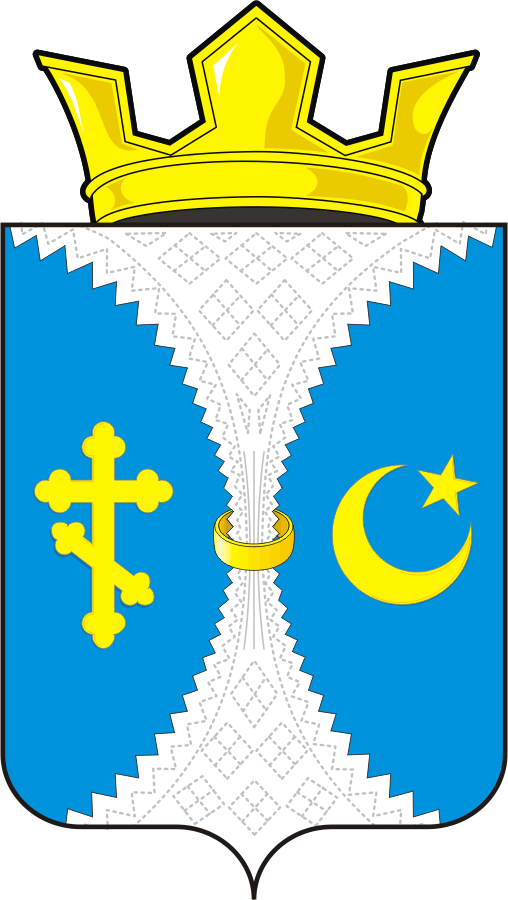 АДМИНИСТРАЦИЯМУНИЦИПАЛЬНОГООБРАЗОВАНИЯЖЕЛТИНСКИЙ СЕЛЬСОВЕТ
САРАКТАШСКОГО РАЙОНА
ОРЕНБУРГСКОЙ ОБЛАСТИПОСТАНОВЛЕНИЕ20.03.2021  № 25-пс.ЖелтоеО проведении публичных слушанийВ соответствии с Федеральным законом от 06.10.2003 года № 131-ФЗ «Об общих принципах организации местного самоуправления в Российской Федерации», решением Совета депутатов муниципального образования Желтинский сельсовет Саракташского района Оренбургской области от 25.06.2019 № 164 «Об утверждении Положения о бюджетном процессе в  муниципальном образовании  Желтинский сельсовет Саракташского района Оренбургской области», Порядком организации и проведения публичных слушаний, общественных обсуждений на территории муниципального образования Желтинский сельсовет Саракташского района Оренбургской области, утвержденным решением Совета депутатов муниципального образования Желтинский сельсовет Саракташского района Оренбургской области от 10.03.2021 № 36,1. Провести 20 апреля 2021 года в 18.00 часов в зале администрации сельсовета по адресу : с.Желтое, ул. Советская, д. 19 публичные слушания по обсуждению проекта решения Совета депутатов муниципального образования Желтинский сельсовет Саракташского района Оренбургской области «Об исполнении бюджета муниципального образования Желтинский сельсовет Саракташского района Оренбургской области за  2020 год»  (далее – Проект).2. Создать комиссию по подготовке и проведению публичных слушаний по проекту в составе:- Минкин Радик Загитович, глава МО Желтинский сельсовет,- Скобелева Галина Николаевна, заместитель председателя  Совета депутатов Желтинского сельсовета (по согласованию),- Карсанова Зульфия Байкаловна, председатель постоянной комиссии, депутат Совета депутатов Желтинского сельсовета (по согласованию),- Мухамедьярова Алина Вадимовна, специалист 1 категории  администрации Желтинского сельсовета3. Комиссии по подготовке и проведению публичных слушаний обеспечить выполнение организационных мероприятий по подготовке и проведению публичных слушаний, подготовку протокола публичных слушаний и заключения о результатах публичных слушаний. 4.  Разместить документы, относящиеся к предмету публичных слушаний, в местах  обнародования и в информационно-телекоммуникационной сети «Интернет», на официальном сайте администрации Желтинского сельсовета (приложение №1).5. Определить местом сбора предложений и замечаний всех заинтересованных лиц, по обсуждению вопроса «Об исполнении бюджета муниципального образования Желтинский сельсовет Саракташского района Оренбургской области за  2020 год», в здании администрации Желтинского сельсовета  и установить срок подачи замечаний и предложений  до 15 апреля 2021 года.6. Результаты публичных слушаний обнародовать и разместить на официальном сайте муниципального образования Желтинский  сельсовет  Саракташского района Оренбургской области в сети «Интернет».7. Контроль за исполнением данного постановления оставляю за собой.  8. Настоящее постановление вступает в силу после его подписания и подлежит  размещению на официальном сайте  администрации МО Желтинский сельсовет в сети Интернет.Глава сельсовета                                                                                Р.З. МинкинРазослано:  прокуратуре района, официальный сайт администрации сельсовета, членам комиссии, в делоПриложение №1к постановлению администрации Желтинского  сельсовета Саракташского района Оренбургской области от  20.03.2021   № 25-пПроект решения Совета депутатов муниципального образования Желтинский сельсовет Саракташского района Оренбургской области четвертого созыва   Об исполнении бюджетамуниципального образования Желтинский сельсовет Саракташского района Оренбургской области за 2020 год      В соответствии со статьями 12,132 Конституции  Российской Федерации, статьи 9 Бюджетного кодекса Российской Федерации, статьи 35 Федерального закона от 06.10.2003 года № 131-ФЗ " Об общих принципах организации местного самоуправления в Российской Федерации", с Уставом муниципального образования Желтинский сельсовет, рассмотрев итоги исполнения сельского бюджета за  2020 год,Совет депутатов Желтинского сельсоветаР Е Ш И Л :        1.Утвердить прилагаемый отчет об исполнении сельского бюджета муниципального образования Желтинский сельсовет Саракташского района Оренбургской области   за  2020  год по доходам в сумме 28 538 085 руб.57 коп. и по расходам в сумме 29 705 617 руб.91 коп. с превышением  расходов  над доходами в сумме 1 167 532руб. 34 коп. с показателями:- по доходам бюджета сельсовета за  2020 года согласно приложению № 1;- по расходам бюджета сельсовета за 2020 года согласно приложению № 2;- по источникам финансирования дефицита бюджета сельсовета за 2020  года согласно приложению № 3. 2.Настоящее решение обнародовать на территории муниципального образования Желтинский сельсовет, разместить на официальном сайте администрации Желтинского сельсовета.3. Контроль за исполнением настоящего решения возложить на постоянную комиссию по бюджетной и финансовой политике, собственности, экономическим вопросам  (Карсанову З.Б.)Глава сельсоветаПредседатель Совета депутатов сельсовета                                  Р.З. Минкин                                                   Приложение №1к проекту решения Совета депутатов  Желтинского  сельсовета Саракташского района Оренбургской области от  ________   № ___Приложение №2к проекту решения Совета депутатов  Желтинского  сельсовета Саракташского района Оренбургской области от  ________   № ___Приложение №3к проекту решения Совета депутатов  Желтинского  сельсовета Саракташского района Оренбургской области от  ________   № ___ Доходы бюджета Доходы бюджета Доходы бюджета Доходы бюджета Доходы бюджета Доходы бюджетаНаименование показателяКод строкиКод дохода по бюджетной классификацииУтвержденные бюджетные назначенияИсполненоНеисполненные назначения123456Доходы бюджета - всего010X28 364 103,9528 538 085,570,00в том числе:НАЛОГОВЫЕ И НЕНАЛОГОВЫЕ ДОХОДЫ010000 100000000000000004 789 900,004 943 881,620,00НАЛОГИ НА ПРИБЫЛЬ, ДОХОДЫ010000 10100000000000000695 000,00760 461,950,00Налог на доходы физических лиц010000 10102000010000110695 000,00760 461,950,00Налог на доходы физических лиц с доходов, источником которых является налоговый агент, за исключением доходов, в отношении которых исчисление и уплата налога осуществляются в соответствии со статьями 227, 227.1 и 228 Налогового кодекса Российской Федерации010000 10102010010000110630 000,00694 639,580,00Налог на доходы физических лиц с доходов, источником которых является налоговый агент010182 10102010011000110630 000,00694 440,860,00Налог на доходы физических лиц с доходов, источником которых является налоговый агент, за исключением доходов, в отношении которых исчисление и уплата налога осуществляются в соответствии со статьями 227, 227.1 и 228 Налогового кодекса Российской Федерации (пени по соответствующему платежу)010182 101020100121001100,00198,720,00Налог на доходы физических лиц с доходов, полученных от осуществления деятельности физическими лицами, зарегистрированными в качестве индивидуальных предпринимателей, нотариусов, занимающихся частной практикой, адвокатов, учредивших адвокатские кабинеты, и других лиц, занимающихся частной практикой в соответствии со статьей 227 Налогового кодекса Российской Федерации010000 101020200100001102 000,000,002 000,00Налог на доходы физических лиц с доходов, полученных от осуществления деятельности физическими лицами, зарегистрированными в качестве индивидуальных предпринимателей, нотариусов, занимающихся частной практикой, адвокатов, учредивших адвокатские кабинеты, и других лиц, занимающихся частной практикой в соответствии со статьей 227 Налогового кодекса Российской Федерации (сумма платежа (перерасчеты, недоимка и задолженность по соответствующему платежу, в том числе по отмененному)010182 101020200110001102 000,000,002 000,00Налог на доходы физических лиц с доходов, полученных физическими лицами в соответствии со статьей 228 Налогового кодекса Российской Федерации010000 1010203001000011063 000,0065 822,370,00Налог на доходы физических лиц с доходов, полученных физическими лицами в соответствии со статьей 228 Налогового кодекса Российской Федерации (сумма платежа (перерасчеты, недоимка и задолженность по соответствующему платежу, в том числе по отмененному)010182 1010203001100011063 000,0065 402,610,00Налог на доходы физических лиц с доходов, полученных физическими лицами в соответствии со статьей 228 Налогового кодекса Российской Федерации (пени по соответствующему платежу)010182 101020300121001100,00382,260,00Налог на доходы физических лиц с доходов, полученных физическими лицами в соответствии со статьей 228 Налогового кодекса Российской Федерации (суммы денежных взысканий (штрафов) по соответствующему платежу согласно законодательству Российской Федерации)010182 101020300130001100,0037,500,00НАЛОГИ НА ТОВАРЫ (РАБОТЫ, УСЛУГИ), РЕАЛИЗУЕМЫЕ НА ТЕРРИТОРИИ РОССИЙСКОЙ ФЕДЕРАЦИИ010000 103000000000000002 222 900,002 182 149,8440 750,16Акцизы по подакцизным товарам (продукции), производимым на территории Российской Федерации010000 103020000100001102 222 900,002 182 149,8440 750,16Доходы от уплаты акцизов на дизельное топливо, подлежащие распределению между бюджетами субъектов Российской Федерации и местными бюджетами с учетом установленных дифференцированных нормативов отчислений в местные бюджеты010000 103022300100001101 043 810,001 006 489,9037 320,10Доходы от уплаты акцизов на дизельное топливо, подлежащие распределению между бюджетами субъектов Российской Федерации и местными бюджетами с учетом установленных дифференцированных нормативов отчислений в местные бюджеты (по нормативам, установленным Федеральным законом о федеральном бюджете в целях формирования дорожных фондов субъектов Российской Федерации)010100 103022310100001101 043 810,001 006 489,9037 320,10Доходы от уплаты акцизов на моторные масла для дизельных и (или) карбюраторных (инжекторных) двигателей, подлежащие распределению между бюджетами субъектов Российской Федерации и местными бюджетами с учетом установленных дифференцированных нормативов отчислений в местные бюджеты010000 103022400100001106 560,007 199,140,00Доходы от уплаты акцизов на моторные масла для дизельных и (или) карбюраторных (инжекторных) двигателей, подлежащие распределению между бюджетами субъектов Российской Федерации и местными бюджетами с учетом установленных дифференцированных нормативов отчислений в местные бюджеты (по нормативам, установленным Федеральным законом о федеральном бюджете в целях формирования дорожных фондов субъектов Российской Федерации)010100 103022410100001106 560,007 199,140,00Доходы от уплаты акцизов на автомобильный бензин, подлежащие распределению между бюджетами субъектов Российской Федерации и местными бюджетами с учетом установленных дифференцированных нормативов отчислений в местные бюджеты010000 103022500100001101 346 970,001 354 011,680,00Доходы от уплаты акцизов на автомобильный бензин, подлежащие распределению между бюджетами субъектов Российской Федерации и местными бюджетами с учетом установленных дифференцированных нормативов отчислений в местные бюджеты (по нормативам, установленным Федеральным законом о федеральном бюджете в целях формирования дорожных фондов субъектов Российской Федерации)010100 103022510100001101 346 970,001 354 011,680,00Доходы от уплаты акцизов на прямогонный бензин, подлежащие распределению между бюджетами субъектов Российской Федерации и местными бюджетами с учетом установленных дифференцированных нормативов отчислений в местные бюджеты010000 10302260010000110-174 440,00-185 550,880,00Доходы от уплаты акцизов на прямогонный бензин, подлежащие распределению между бюджетами субъектов Российской Федерации и местными бюджетами с учетом установленных дифференцированных нормативов отчислений в местные бюджеты (по нормативам, установленным Федеральным законом о федеральном бюджете в целях формирования дорожных фондов субъектов Российской Федерации)010100 10302261010000110-174 440,00-185 550,880,00НАЛОГИ НА СОВОКУПНЫЙ ДОХОД010000 10500000000000000193 000,00213 287,810,00Налог, взимаемый в связи с применением упрощенной системы налогообложения010000 105010000000001103 000,0019 350,290,00Налог, взимаемый с налогоплательщиков, выбравших в качестве объекта налогообложения доходы010000 105010100100001100,0013 476,400,00Налог, взимаемый с налогоплательщиков, выбравших в качестве объекта налогообложения доходы010000 105010110100001100,0013 476,400,00Налог, взимаемый с налогоплательщиков, выбравших в качестве объекта налогообложения доходы (сумма платежа (перерасчеты, недоимка и задолженность по соответствующему платежу, в том числе по отмененному)010182 105010110110001100,0013 471,200,00Налог, взимаемый с налогоплательщиков, выбравших в качестве объекта налогообложения доходы (пени по соответствующему платежу)010182 105010110121001100,005,200,00Налог, взимаемый с налогоплательщиков, выбравших в качестве объекта налогообложения доходы, уменьшенные на величину расходов010000 105010200100001103 000,005 870,290,00Налог, взимаемый с налогоплательщиков, выбравших в качестве объекта налогообложения доходы, уменьшенные на величину расходов (в том числе минимальный налог, зачисляемый в бюджеты субъектов Российской Федерации)010000 105010210100001103 000,005 870,290,00Налог, взимаемый с налогоплательщиков, выбравших в качестве объекта налогообложения доходы, уменьшенные на величину расходов (в том числе минимальный налог, зачисляемый в бюджеты субъектов Российской Федерации (сумма платежа (перерасчеты, недоимка и задолженность по соответствующему платежу, в том числе по отмененному)010182 105010210110001103 000,005 809,700,00Налог, взимаемый с налогоплательщиков, выбравших в качестве объекта налогообложения доходы, уменьшенные на величину расходов (в том числе минимальный налог, зачисляемый в бюджеты субъектов Российской Федерации (пени по соответствующему платежу)010182 105010210121001100,0060,590,00Минимальный налог, зачисляемый в бюджеты субъектов Российской Федерации (за налоговые периоды, истекшие до 1 января 2016 года)010000 105010500100001100,003,600,00Минимальный налог, зачисляемый в бюджеты субъектов Российской Федерации (за налоговые периоды, истекшие до 1 января 2016 года) (пени по соответствующему платежу)010182 105010500121001100,003,600,00Единый сельскохозяйственный налог010000 10503000010000110190 000,00193 937,520,00Единый сельскохозяйственный налог010000 10503010010000110190 000,00193 937,520,00Единый сельскохозяйственный налог (сумма платежа (перерасчеты, недоимка и задолженность по соответствующему платежу, в том числе по отмененному)010182 10503010011000110190 000,00190 098,500,00Единый сельскохозяйственный налог (пени по соответствующему платежу)010182 105030100121001100,003 839,020,00НАЛОГИ НА ИМУЩЕСТВО010000 106000000000000001 639 000,001 733 264,880,00Налог на имущество физических лиц010000 1060100000000011040 000,0033 410,296 589,71Налог на имущество физических лиц, взимаемый по ставкам, применяемым к объектам налогообложения, расположенным в границах сельских поселений010000 1060103010000011040 000,0033 410,296 589,71Налог на имущество физических лиц ,взимаемый по ставкам ,применяемых к объектам налогообложения, расположенных в границах поселений010182 1060103010100011040 000,0032 769,717 230,29Налог на имущество физических лиц ,взимаемый по ставкам, применяемый к объектам налогообложения, расположенным в границах сельских поселений (пени по соответствующему платежу)010182 106010301021001100,00640,580,00Земельный налог010000 106060000000001101 599 000,001 699 854,590,00Земельный налог с организаций010000 10606030000000110119 000,00186 912,750,00Земельный налог с организаций, обладающих земельным участком, расположенным в границах сельских поселений010000 10606033100000110119 000,00186 912,750,00Земельный налог с организаций, обладающих земельным участком, расположенным в границах сельских поселений (сумма платежа (перерасчеты, недоимка и задолженность по соответствующему платежу, в том числе по отмененному)010182 10606033101000110119 000,00186 662,750,00Земельный налог с организаций, обладающих земельным участком, расположенным в границах сельских поселений (пени по соответствующему платежу)010182 106060331021001100,00500,000,00Земельный налог с организаций, обладающих земельным участком, расположенным в границах сельских поселений (суммы денежных взысканий (штрафов) по соответствующему платежу согласно законодательству Российской Федерации)010182 106060331030001100,00-250,000,00Земельный налог с физических лиц010000 106060400000001101 480 000,001 512 941,840,00Земельный налог с физических лиц, обладающих земельным участком, расположенным в границах сельских поселений010000 106060431000001101 480 000,001 512 941,840,00Земельный налог с физических лиц, обладающих земельным участком, расположенным в границах сельских поселений (сумма платежа (перерасчеты, недоимка и задолженность по соответствующему платежу, в том числе по отмененному)010182 106060431010001101 480 000,001 489 721,470,00Земельный налог с физических лиц, обладающих земельным участком, расположенным в границах сельских поселений (перерасчеты, недоимка и задолженность)010182 106060431021001100,0023 220,370,00ГОСУДАРСТВЕННАЯ ПОШЛИНА010000 108000000000000000,006 365,000,00Государственная пошлина за совершение нотариальных действий (за исключением действий, совершаемых консульскими учреждениями Российской Федерации)010000 108040000100001100,006 365,000,00Государственная пошлина за совершение нотариальных действий должностными лицами органов местного самоуправления, уполномоченными в соответствии с законодательными актами Российской Федерации на совершение нотариальных действий010000 108040200100001100,006 365,000,00Государственная пошлина за совершение нотариальных действий должностными лицами органов местного самоуправления, уполномоченными в соответствии с законодательными актами Российской Федерации на совершение нотариальных действий010125 108040200110001100,006 365,000,00ДОХОДЫ ОТ ИСПОЛЬЗОВАНИЯ ИМУЩЕСТВА, НАХОДЯЩЕГОСЯ В ГОСУДАРСТВЕННОЙ И МУНИЦИПАЛЬНОЙ СОБСТВЕННОСТИ010000 1110000000000000040 000,0038 512,331 487,67Доходы, получаемые в виде арендной либо иной платы за передачу в возмездное пользование государственного и муниципального имущества (за исключением имущества бюджетных и автономных учреждений, а также имущества государственных и муниципальных унитарных предприятий, в том числе казенных)010000 1110500000000012040 000,0038 512,331 487,67Доходы от сдачи в аренду имущества, находящегося в оперативном управлении органов государственной власти, органов местного самоуправления, государственных внебюджетных фондов и созданных ими учреждений (за исключением имущества бюджетных и автономных учреждений)010000 1110503000000012040 000,0038 512,331 487,67Доходы от сдачи в аренду имущества, находящегося в оперативном управлении органов управления сельских поселений и созданных ими учреждений (за исключением имущества муниципальных бюджетных и автономных учреждений)010125 1110503510000012040 000,0038 512,331 487,67ШТРАФЫ, САНКЦИИ, ВОЗМЕЩЕНИЕ УЩЕРБА010000 116000000000000000,009 839,810,00Штрафы, неустойки, пени, уплаченные в соответствии с законом или договором в случае неисполнения или ненадлежащего исполнения обязательств перед государственным (муниципальным) органом, органом управления государственным внебюджетным фондом, казенным учреждением, Центральным банком Российской Федерации, иной организацией, действующей от имени Российской Федерации010000 116070000000001400,009 839,810,00Штрафы, неустойки, пени, уплаченные в случае просрочки исполнения поставщиком (подрядчиком, исполнителем) обязательств, предусмотренных государственным (муниципальным) контрактом010000 116070100000001400,009 839,810,00Штрафы, неустойки, пени, уплаченные в случае просрочки исполнения поставщиком (подрядчиком, исполнителем) обязательств, предусмотренных муниципальным контрактом, заключенным муниципальным органом, казенным учреждением сельского поселения010125 116070101000001400,009 839,810,00БЕЗВОЗМЕЗДНЫЕ ПОСТУПЛЕНИЯ010000 2000000000000000023 574 203,9523 594 203,950,00БЕЗВОЗМЕЗДНЫЕ ПОСТУПЛЕНИЯ ОТ ДРУГИХ БЮДЖЕТОВ БЮДЖЕТНОЙ СИСТЕМЫ РОССИЙСКОЙ ФЕДЕРАЦИИ010000 2020000000000000023 531 236,9523 531 236,950,00Дотации бюджетам бюджетной системы Российской Федерации010000 2021000000000015022 432 329,9522 432 329,950,00Дотации бюджетам на поддержку мер по обеспечению сбалансированности бюджетов010000 2021500200000015015 410 329,9515 410 329,950,00Дотации бюджетам сельских поселений на поддержку мер по обеспечению сбалансированности бюджетов010125 2021500210000015015 410 329,9515 410 329,950,00Дотации на выравнивание бюджетной обеспеченности из бюджетов муниципальных районов, городских округов с внутригородским делением010000 202160010000001507 022 000,007 022 000,000,00Дотации бюджетам сельских поселений на выравнивание бюджетной обеспеченности из бюджетов муниципальных районов010125 202160011000001507 022 000,007 022 000,000,00Субсидии бюджетам бюджетной системы Российской Федерации (межбюджетные субсидии)010000 20220000000000150204 000,00204 000,000,00Прочие субсидии010000 20229999000000150204 000,00204 000,000,00Прочие субсидии бюджетам сельских поселений010125 20229999100000150204 000,00204 000,000,00Субвенции бюджетам бюджетной системы Российской Федерации010000 20230000000000150249 207,00249 207,000,00Субвенции бюджетам на осуществление первичного воинского учета на территориях, где отсутствуют военные комиссариаты010000 20235118000000150249 207,00249 207,000,00Субвенции бюджетам сельских поселений на осуществление первичного воинского учета на территориях, где отсутствуют военные комиссариаты010125 20235118100000150249 207,00249 207,000,00Иные межбюджетные трансферты010000 20240000000000150645 700,00645 700,000,00Межбюджетные трансферты, передаваемые бюджетам муниципальных образований на осуществление части полномочий по решению вопросов местного значения в соответствии с заключенными соглашениями010000 20240014000000150645 700,00645 700,000,00Межбюджетные трансферты, передаваемые бюджетам сельских поселений из бюджетов муниципальных районов на осуществление части полномочий по решению вопросов местного значения в соответствии с заключенными соглашениями010125 20240014100000150645 700,00645 700,000,00БЕЗВОЗМЕЗДНЫЕ ПОСТУПЛЕНИЯ ОТ НЕГОСУДАРСТВЕННЫХ ОРГАНИЗАЦИЙ010000 2040000000000000011 000,0011 000,000,00Безвозмездные поступления от негосударственных организаций в бюджеты сельских поселений010000 2040500010000015011 000,0011 000,000,00Прочие безвозмездные поступления от негосударственных организаций в бюджеты сельских поселений010125 2040509910000015011 000,0011 000,000,00ПРОЧИЕ БЕЗВОЗМЕЗДНЫЕ ПОСТУПЛЕНИЯ010000 2070000000000000031 967,0051 967,000,00Прочие безвозмездные поступления в бюджеты сельских поселений010000 2070500010000015031 967,0051 967,000,00Прочие безвозмездные поступления в бюджеты сельских поселений010125 2070503010000015031 967,0051 967,000,002. Расходы бюджета2. Расходы бюджета2. Расходы бюджета2. Расходы бюджета2. Расходы бюджета2. Расходы бюджетаНаименование показателяКод строкиКод расхода по бюджетной классификацииУтвержденные бюджетные назначенияИсполненоНеисполненные назначения123456Расходы бюджета - всего200X30 598 554,9329 705 617,91892 937,02в том числе:ОБЩЕГОСУДАРСТВЕННЫЕ ВОПРОСЫ200000 0100 0000000000 0004 580 529,004 571 026,809 502,20Функционирование высшего должностного лица субъекта Российской Федерации и муниципального образования200000 0102 0000000000 000662 450,00661 871,38578,62Муниципальная программа "Реализация муниципальной политики на территории муниципального образования Желтинский сельсовет Саракташского района Оренбургской области на 2017-2025 годы"200000 0102 5600000000 000662 450,00661 871,38578,62Подпрограмма "Осуществление деятельности аппарата управления"200000 0102 5610000000 000662 450,00661 871,38578,62Глава муниципального образования200000 0102 5610010010 000662 450,00661 871,38578,62Расходы на выплаты персоналу в целях обеспечения выполнения функций государственными (муниципальными) органами, казенными учреждениями, органами управления государственными внебюджетными фондами200000 0102 5610010010 100662 450,00661 871,38578,62Расходы на выплаты персоналу государственных (муниципальных) органов200000 0102 5610010010 120662 450,00661 871,38578,62Фонд оплаты труда государственных (муниципальных) органов200125 0102 5610010010 121508 850,00508 349,73500,27Взносы по обязательному социальному страхованию на выплаты денежного содержания и иные выплаты работникам государственных (муниципальных) органов200125 0102 5610010010 129153 600,00153 521,6578,35Функционирование Правительства Российской Федерации, высших исполнительных органов государственной власти субъектов Российской Федерации, местных администраций200000 0104 0000000000 0003 679 226,003 670 429,428 796,58Муниципальная программа "Реализация муниципальной политики на территории муниципального образования Желтинский сельсовет Саракташского района Оренбургской области на 2017-2025 годы"200000 0104 5600000000 0003 679 226,003 670 429,428 796,58Подпрограмма "Осуществление деятельности аппарата управления"200000 0104 5610000000 0003 679 226,003 670 429,428 796,58Аппарат администрации муниципального образования200000 0104 5610010020 0003 679 226,003 670 429,428 796,58Расходы на выплаты персоналу в целях обеспечения выполнения функций государственными (муниципальными) органами, казенными учреждениями, органами управления государственными внебюджетными фондами200000 0104 5610010020 1002 093 000,002 091 017,051 982,95Расходы на выплаты персоналу государственных (муниципальных) органов200000 0104 5610010020 1202 093 000,002 091 017,051 982,95Фонд оплаты труда государственных (муниципальных) органов200125 0104 5610010020 1211 612 000,001 610 963,191 036,81Взносы по обязательному социальному страхованию на выплаты денежного содержания и иные выплаты работникам государственных (муниципальных) органов200125 0104 5610010020 129481 000,00480 053,86946,14Закупка товаров, работ и услуг для обеспечения государственных (муниципальных) нужд200000 0104 5610010020 2001 485 141,001 480 202,374 938,63Иные закупки товаров, работ и услуг для обеспечения государственных (муниципальных) нужд200000 0104 5610010020 2401 485 141,001 480 202,374 938,63Прочая закупка товаров, работ и услуг200125 0104 5610010020 2441 485 141,001 480 202,374 938,63Межбюджетные трансферты200000 0104 5610010020 50048 410,0048 410,000,00Иные межбюджетные трансферты200125 0104 5610010020 54048 410,0048 410,000,00Иные бюджетные ассигнования200000 0104 5610010020 80052 675,0050 800,001 875,00Уплата налогов, сборов и иных платежей200000 0104 5610010020 85052 675,0050 800,001 875,00Уплата прочих налогов, сборов200125 0104 5610010020 8521 000,000,001 000,00Уплата иных платежей200125 0104 5610010020 85351 675,0050 800,00875,00Обеспечение деятельности финансовых, налоговых и таможенных органов и органов финансового (финансово-бюджетного) надзора200000 0106 0000000000 00047 459,0047 459,000,00Муниципальная программа "Реализация муниципальной политики на территории муниципального образования Желтинский сельсовет Саракташского района Оренбургской области на 2017-2025 годы"200000 0106 5600000000 00047 459,0047 459,000,00Подпрограмма "Осуществление деятельности аппарата управления"200000 0106 5610000000 00047 459,0047 459,000,00Межбюджетные трансферты на осуществление части переданных в район полномочий по внешнему муниципальному контролю200000 0106 5610010080 00047 459,0047 459,000,00Межбюджетные трансферты200000 0106 5610010080 50047 459,0047 459,000,00Иные межбюджетные трансферты200125 0106 5610010080 54047 459,0047 459,000,00Обеспечение проведения выборов и референдумов200000 0107 0000000000 000189 294,00189 294,000,00Непрограммное направление расходов (непрограммные мероприятия)200000 0107 7700000000 000189 294,00189 294,000,00Проведение выборов в представительные органы муниципального образования200000 0107 7700010050 000189 294,00189 294,000,00Иные бюджетные ассигнования200000 0107 7700010050 800189 294,00189 294,000,00Специальные расходы200125 0107 7700010050 880189 294,00189 294,000,00Другие общегосударственные вопросы200000 0113 0000000000 0002 100,001 973,00127,00Непрограммное направление расходов (непрограммные мероприятия)200000 0113 7700000000 0002 100,001 973,00127,00Членские взносы в Совет (ассоциацию) муниципальных образований200000 0113 7700095100 0002 100,001 973,00127,00Иные бюджетные ассигнования200000 0113 7700095100 8002 100,001 973,00127,00Уплата налогов, сборов и иных платежей200000 0113 7700095100 8502 100,001 973,00127,00Уплата иных платежей200125 0113 7700095100 8532 100,001 973,00127,00НАЦИОНАЛЬНАЯ ОБОРОНА200000 0200 0000000000 000249 207,00249 207,000,00Мобилизационная и вневойсковая подготовка200000 0203 0000000000 000249 207,00249 207,000,00Муниципальная программа "Реализация муниципальной политики на территории муниципального образования Желтинский сельсовет Саракташского района Оренбургской области на 2017-2025 годы"200000 0203 5600000000 000249 207,00249 207,000,00Подпрограмма "Обеспечение осуществления части, переданных органами власти другого уровня, полномочий"200000 0203 5620000000 000249 207,00249 207,000,00Осуществление первичного воинского учета на территориях, где отсутствуют военные комиссариаты200000 0203 5620051180 000249 207,00249 207,000,00Расходы на выплаты персоналу в целях обеспечения выполнения функций государственными (муниципальными) органами, казенными учреждениями, органами управления государственными внебюджетными фондами200000 0203 5620051180 100242 501,89242 501,890,00Расходы на выплаты персоналу государственных (муниципальных) органов200000 0203 5620051180 120242 501,89242 501,890,00Фонд оплаты труда государственных (муниципальных) органов200125 0203 5620051180 121186 253,37186 253,370,00Взносы по обязательному социальному страхованию на выплаты денежного содержания и иные выплаты работникам государственных (муниципальных) органов200125 0203 5620051180 12956 248,5256 248,520,00Закупка товаров, работ и услуг для обеспечения государственных (муниципальных) нужд200000 0203 5620051180 2006 705,116 705,110,00Иные закупки товаров, работ и услуг для обеспечения государственных (муниципальных) нужд200000 0203 5620051180 2406 705,116 705,110,00Прочая закупка товаров, работ и услуг200125 0203 5620051180 2446 705,116 705,110,00НАЦИОНАЛЬНАЯ БЕЗОПАСНОСТЬ И ПРАВООХРАНИТЕЛЬНАЯ ДЕЯТЕЛЬНОСТЬ200000 0300 0000000000 000963 300,00954 012,609 287,40Обеспечение пожарной безопасности200000 0310 0000000000 000954 300,00954 012,60287,40Муниципальная программа "Реализация муниципальной политики на территории муниципального образования Желтинский сельсовет Саракташского района Оренбургской области на 2017-2025 годы"200000 0310 5600000000 000954 300,00954 012,60287,40Подпрограмма "Обеспечение пожарной безопасности на территории муниципального образования Желтинский сельсовет"200000 0310 5630000000 000954 300,00954 012,60287,40Финансовое обеспечение мероприятий по обеспечению пожарной безопасности на территории муниципального образования поселения200000 0310 5630095020 000954 300,00954 012,60287,40Закупка товаров, работ и услуг для обеспечения государственных (муниципальных) нужд200000 0310 5630095020 200954 300,00954 012,60287,40Иные закупки товаров, работ и услуг для обеспечения государственных (муниципальных) нужд200000 0310 5630095020 240954 300,00954 012,60287,40Прочая закупка товаров, работ и услуг200125 0310 5630095020 244954 300,00954 012,60287,40Другие вопросы в области национальной безопасности и правоохранительной деятельности200000 0314 0000000000 0009 000,000,009 000,00Муниципальная программа "Реализация муниципальной политики на территории муниципального образования Желтинский сельсовет Саракташского района Оренбургской области на 2017-2025 годы"200000 0314 5600000000 0009 000,000,009 000,00Подпрограмма "Обеспечение поддержки добровольных народных дружин на территории муниципального образования Желтинский сельсовет"200000 0314 5640000000 0009 000,000,009 000,00Меры поддержки добровольных народных дружин200000 0314 5640020040 0009 000,000,009 000,00Закупка товаров, работ и услуг для обеспечения государственных (муниципальных) нужд200000 0314 5640020040 2009 000,000,009 000,00Иные закупки товаров, работ и услуг для обеспечения государственных (муниципальных) нужд200000 0314 5640020040 2409 000,000,009 000,00Прочая закупка товаров, работ и услуг200125 0314 5640020040 2449 000,000,009 000,00НАЦИОНАЛЬНАЯ ЭКОНОМИКА200000 0400 0000000000 0003 986 943,763 156 898,45830 045,31Дорожное хозяйство (дорожные фонды)200000 0409 0000000000 0003 986 943,763 156 898,45830 045,31Муниципальная программа "Реализация муниципальной политики на территории муниципального образования Желтинский сельсовет Саракташского района Оренбургской области на 2017-2025 годы"200000 0409 5600000000 0003 986 943,763 156 898,45830 045,31Подпрограмма "Развитие дорожного хозяйства на территории муниципального образования Желтинский сельсовет"200000 0409 5650000000 0003 986 943,763 156 898,45830 045,31Содержание и ремонт, капитальный ремонт автомобильных дорог общего пользования и искусственных сооружений на них200000 0409 5650095280 0003 341 243,762 511 198,45830 045,31Закупка товаров, работ и услуг для обеспечения государственных (муниципальных) нужд200000 0409 5650095280 2003 341 243,762 511 198,45830 045,31Иные закупки товаров, работ и услуг для обеспечения государственных (муниципальных) нужд200000 0409 5650095280 2403 341 243,762 511 198,45830 045,31Прочая закупка товаров, работ и услуг200125 0409 5650095280 2443 341 243,762 511 198,45830 045,31Осуществление переданных районом полномочий по осуществлению дорожной деятельности в отношении автомобильных дорог местного значения вне границ населенных пунктов200000 0409 5650097010 000645 700,00645 700,000,00Закупка товаров, работ и услуг для обеспечения государственных (муниципальных) нужд200000 0409 5650097010 200645 700,00645 700,000,00Иные закупки товаров, работ и услуг для обеспечения государственных (муниципальных) нужд200000 0409 5650097010 240645 700,00645 700,000,00Прочая закупка товаров, работ и услуг200125 0409 5650097010 244645 700,00645 700,000,00ЖИЛИЩНО-КОММУНАЛЬНОЕ ХОЗЯЙСТВО200000 0500 0000000000 000305 025,00285 797,7819 227,22Жилищное хозяйство200000 0501 0000000000 0008 440,006 112,782 327,22Непрограммное направление расходов (непрограммные мероприятия)200000 0501 7700000000 0008 440,006 112,782 327,22Исполнение обязательств по уплате взносов на капитальный ремонт в отношении помещений, собственниками которых являются органы местного самоуправления200000 0501 7700090140 0008 440,006 112,782 327,22Закупка товаров, работ и услуг для обеспечения государственных (муниципальных) нужд200000 0501 7700090140 2008 440,006 112,782 327,22Иные закупки товаров, работ и услуг для обеспечения государственных (муниципальных) нужд200000 0501 7700090140 2408 440,006 112,782 327,22Прочая закупка товаров, работ и услуг200125 0501 7700090140 2448 440,006 112,782 327,22Благоустройство200000 0503 0000000000 000296 585,00279 685,0016 900,00Муниципальная программа "Реализация муниципальной политики на территории муниципального образования Желтинский сельсовет Саракташского района Оренбургской области на 2017-2025 годы"200000 0503 5600000000 000296 585,00279 685,0016 900,00Подпрограмма "Благоустройство на территории муниципального образования Желтинский сельсовет"200000 0503 5660000000 000296 585,00279 685,0016 900,00Финансовое обеспечение мероприятий по благоустройству территорий муниципального образования поселения200000 0503 5660095310 000296 585,00279 685,0016 900,00Закупка товаров, работ и услуг для обеспечения государственных (муниципальных) нужд200000 0503 5660095310 200296 585,00279 685,0016 900,00Иные закупки товаров, работ и услуг для обеспечения государственных (муниципальных) нужд200000 0503 5660095310 240296 585,00279 685,0016 900,00Прочая закупка товаров, работ и услуг200125 0503 5660095310 244296 585,00279 685,0016 900,00КУЛЬТУРА, КИНЕМАТОГРАФИЯ200000 0800 0000000000 00020 406 550,1720 387 355,2119 194,96Культура200000 0801 0000000000 00020 406 550,1720 387 355,2119 194,96Муниципальная программа "Реализация муниципальной политики на территории муниципального образования Желтинский сельсовет Саракташского района Оренбургской области на 2017-2025 годы"200000 0801 5600000000 00020 406 550,1720 387 355,2119 194,96Подпрограмма "Развитие культуры на территории муниципального образования Желтинский сельсовет"200000 0801 5670000000 00020 406 550,1720 387 355,2119 194,96Капитальные вложения в объекты муниципальной собственности за счет средств местного бюджета200000 0801 5670040010 0008 248 429,068 248 429,060,00Капитальные вложения в объекты государственной (муниципальной) собственности200000 0801 5670040010 4008 248 429,068 248 429,060,00Бюджетные инвестиции200000 0801 5670040010 4108 248 429,068 248 429,060,00Бюджетные инвестиции в объекты капитального строительства государственной (муниципальной) собственности200125 0801 5670040010 4148 248 429,068 248 429,060,00Финансовое обеспечение части переданных полномочий по организации досуга и обеспечению жителей услугами организации культуры и библиотечного обслуживания200000 0801 5670075080 0003 547 700,003 547 700,000,00Межбюджетные трансферты200000 0801 5670075080 5003 547 700,003 547 700,000,00Иные межбюджетные трансферты200125 0801 5670075080 5403 547 700,003 547 700,000,00Финансирование социально значимых мероприятий200000 0801 5670095110 000400 000,00400 000,000,00Закупка товаров, работ и услуг для обеспечения государственных (муниципальных) нужд200000 0801 5670095110 200400 000,00400 000,000,00Иные закупки товаров, работ и услуг для обеспечения государственных (муниципальных) нужд200000 0801 5670095110 240400 000,00400 000,000,00Закупка товаров, работ, услуг в целях капитального ремонта государственного (муниципального) имущества200125 0801 5670095110 243400 000,00400 000,000,00Финансовое обеспечение мероприятий, направленных на развитие культуры на территории муниципального образования поселения200000 0801 5670095220 0001 210 553,221 191 358,2619 194,96Закупка товаров, работ и услуг для обеспечения государственных (муниципальных) нужд200000 0801 5670095220 2001 210 553,221 191 358,2619 194,96Иные закупки товаров, работ и услуг для обеспечения государственных (муниципальных) нужд200000 0801 5670095220 2401 210 553,221 191 358,2619 194,96Закупка товаров, работ, услуг в целях капитального ремонта государственного (муниципального) имущества200125 0801 5670095220 24330 675,0030 675,000,00Прочая закупка товаров, работ и услуг200125 0801 5670095220 2441 179 878,221 160 683,2619 194,96Мероприятия, направленные на развитие культурно-досуговой деятельности200000 0801 5670095630 0006 711 900,896 711 900,890,00Закупка товаров, работ и услуг для обеспечения государственных (муниципальных) нужд200000 0801 5670095630 2006 711 900,896 711 900,890,00Иные закупки товаров, работ и услуг для обеспечения государственных (муниципальных) нужд200000 0801 5670095630 2406 711 900,896 711 900,890,00Прочая закупка товаров, работ и услуг200125 0801 5670095630 2446 711 900,896 711 900,890,00Реализация проектов развития общественной инфраструктуры, основанных на местных инициативах200000 0801 567П5S0990 000287 967,00287 967,000,00Закупка товаров, работ и услуг для обеспечения государственных (муниципальных) нужд200000 0801 567П5S0990 200287 967,00287 967,000,00Иные закупки товаров, работ и услуг для обеспечения государственных (муниципальных) нужд200000 0801 567П5S0990 240287 967,00287 967,000,00Закупка товаров, работ, услуг в целях капитального ремонта государственного (муниципального) имущества200125 0801 567П5S0990 243287 967,00287 967,000,00СОЦИАЛЬНАЯ ПОЛИТИКА200000 1000 0000000000 000107 000,00101 320,075 679,93Пенсионное обеспечение200000 1001 0000000000 000107 000,00101 320,075 679,93Муниципальная программа "Реализация муниципальной политики на территории муниципального образования Желтинский сельсовет Саракташского района Оренбургской области на 2017-2025 годы"200000 1001 5600000000 000107 000,00101 320,075 679,93Подпрограмма "Осуществление деятельности аппарата управления"200000 1001 5610000000 000107 000,00101 320,075 679,93Предоставление пенсии за выслугу лет муниципальным служащим200000 1001 5610025050 000107 000,00101 320,075 679,93Социальное обеспечение и иные выплаты населению200000 1001 5610025050 300107 000,00101 320,075 679,93Публичные нормативные социальные выплаты гражданам200000 1001 5610025050 310107 000,00101 320,075 679,93Иные пенсии, социальные доплаты к пенсиям200125 1001 5610025050 312107 000,00101 320,075 679,93Результат исполнения бюджета (дефицит/профицит)450X-2 234 450,98-1 167 532,34X Источники финансирования дефицита бюджета Источники финансирования дефицита бюджета Источники финансирования дефицита бюджета Источники финансирования дефицита бюджета Источники финансирования дефицита бюджета Источники финансирования дефицита бюджетаНаименование показателяКод строкиКод источника финансирования дефицита бюджета по бюджетной классификацииУтвержденные бюджетные назначенияИсполненоНеисполненные назначения123456Источники финансирования дефицита бюджета - всего500X2 234 450,981 167 532,341 066 918,64в том числе:источники внутреннего финансирования бюджета520X0,000,000,00из них:5200,000,000,00источники внешнего финансирования бюджета620X0,000,000,00из них:6200,000,000,00Изменение остатков средств700000 010000000000000002 234 450,981 167 532,341 066 918,64Изменение остатков средств на счетах по учету средств бюджетов700000 010500000000000002 234 450,981 167 532,341 066 918,64увеличение остатков средств, всего710000 01050000000000500-28 364 103,95-28 671 960,66XУвеличение прочих остатков средств бюджетов710000 01050200000000500-28 364 103,95-28 671 960,66XУвеличение прочих остатков денежных средств бюджетов710000 01050201000000510-28 364 103,95-28 671 960,66XУвеличение прочих остатков денежных средств бюджетов сельских поселений710125 01050201100000510-28 364 103,95-28 671 960,66Xуменьшение остатков средств, всего720000 0105000000000060030 598 554,9329 839 493,00XУменьшение прочих остатков средств бюджетов720000 0105020000000060030 598 554,9329 839 493,00XУменьшение прочих остатков денежных средств бюджетов720000 0105020100000061030 598 554,9329 839 493,00XУменьшение прочих остатков денежных средств бюджетов сельских поселений720125 0105020110000061030 598 554,9329 839 493,00X700000 010600000000000000,000,000,00710000 010600000000005000,000,00X7100,000,00X720000 010600000000006000,000,00X7200,000,00X